Local Testing Units in NottinghamshireLocation 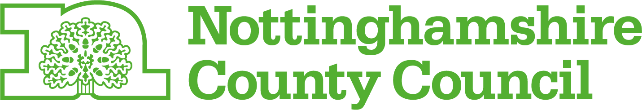 Opening HoursRetfordRetford Town Hall, 17 the Square, DN22 6DETuesday Wednesday ThursdayFriday8am-5pm8am-5pm8am-5pm8:30am-3pmOllerton
Forest Road Car Park, NG22 9STMondayThursday10am-4:30pm10am-4:30pmKimberley
Newdigate Street Car Park, NG16 2NJTuesday Friday 10am-4:30pm10am-4:30pmCotgrave
Cotgrave Hub Car Park, NG12 3JZWednesday Saturday10am-4:30pm10am-4:30pmWollatonWollaton Hall & Deer Park, NG8 2AESunday 10am-4:30pmKirby-in-AshfieldLow Moore RoadFriday10am-4:30pmBulwellBulwell Market PlaceMonday10am-4:30pmArnold Home Brewery Car Park, Daybrook, Nottingham, NG5 6DBTuesday 10am-4:30pmAshfield Leisure CentreWednesday10am-4:30pmWorksopPriorswell Road Car Park, S80 2BUSaturday 10am-4:30pm StaplefordStapleford Library, NG9 8GAThursday Monday 10am-4:30pm10am-4:30pmBinghamBingham Market PlaceFriday Tuesday 10am-4:30pm10am-4:30pm Sherwood Pines
Edwinstowe, Mansfield, NG21 9JLSunday 10am-4:30pm NewarkNewark Market Place Wednesday Saturday 9am-4:30pm9am-4:30pmMansfieldMansfield Town Football Club, NG18 5DAMondayWednesdayThursday Friday 10am-4:30pm10am-4:30pm10am-4:30pm10am-4:30pmRuffordRufford Abbey Country Park, NG22 9DFSunday 10am-4:30pm